PROVÁDĚCÍ SMLOUVA (SMLOUVA O DÍLO)               na Rámcovou smlouvu na GTP (2017),  č. Ol UK-002942I/27 Přeštice - obchvat, podrobný geotechnický průzkumč. smlouvy Objednatele: 06EU-004276č. smlouvy Zhotovitele : ………………………ISPROFIN / ISPROFOND: 500 151 0002 (532 151 0013.14772.2105))   (dále jen „Smlouva”)meziŘeditelstvím silnic a dálnic ČRse sídlem					Na Pankráci 546/56, 140 00  Praha 4IČO:						65993390DIČ:						CZ65993390právní forma:					příspěvková organizacebankovní spojení:				xxxxxxxxxxxxxxxxxxxxxxxxxxxxxzastoupeno:					xxxxxxxxxxxxxxxxxxxxxxxxxxxxxxxxxxxxxxxxxxxosoba oprávněná k podpisu smlouvy:		xxxxxxxxxxxxxxxxxxxxxxxxxxxxxxxxxxxxxxxxxxxxxkontaktní osoba ve věcech smluvních:		xxxxxxxxxxxxe-mail:						xxxxxxxxxxxxxxxxxxtel.:						xxxxxxxxxxxxxxxxkontaktní osoba ve věcech technických:		xxxxxxxxxxxxxxxxxxxxe-mail:						xxxxxxxxxxxxxxxxxxxtel.:						xxxxxxxxxxxxxxxx(dále jen „Objednatel“)aPRAGOPROJEKT, a.s.se sídlem					K Ryšánce 1668/16, 147 54  Praha 4IČO:						45272387DIČ:						CZ45272387zápis v obchodním rejstříku:			xxxxxxxxxxxxxxxxxxxxxxxxxxxxxxxxxxxxxxxxxxprávní forma:					akciová společnostbankovní spojení:				xxxxxxxxxxxxxxxxxxxxxxxxxxxxxxzastoupen:					xxxxxxxxxxxxxxxxxxxxxxxxxxxxxxxxxxxxxxxxxxkontaktní osoba ve věcech smluvních:		xxxxxxxxxxxxxxxxxxxxxxxxxxxxxxxxxxxxxe-mail:						xxxxxxxxxxxxxxxxxxxxxtel:						xxxxxxxxxxxkontaktní osoba ve věcech technických:		xxxxxxxxxxxxxxxe-mail:						xxxxxxxxxxxxxxxxxxxxxxxxxtel:						xxxxxxxxxxx(dále jen „Zhotovitel“)(Objednatel a Zhotovitel dále také společně jako „Smluvní strany“)uzavírají níže uvedené dne, měsíce a roku tuto Smlouvu.Článek I.Předmět Smlouvyl . Zhotovitel se zavazuje provést pro Objednatele na vlastní nebezpečí a odpovědnost dílo (dále jen „plnění”), a to dle zadání Objednatele v tomto rozsahu a členění:Předmětem zakázky je realizace podrobného geotechnického průzkumu na stavbu , I/27 Přeštice — obchvat”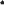 Podrobná specifikace předmětu plnění tvoří přílohu č. I Smlouvy.Zhotovitel je při realizaci Smlouvy vázán zejména následujícími technickými podmínkami: Technické podmínky tvoří součást Rámcové smlouvy.Objednatel se zavazuje řádně dokončené plnění převzít a Zhotoviteli zaplatit dohodnutou cenu podle této Smlouvy.Dílčí fakturace bude na základě odsouhlaseného soupisu prací objednatelem.Právní vztahy mezi Smluvními stranami touto Smlouvou neupravené se řídí Rámcovou smlouvou na GTP (2017)č. Ol UK-002942, uzavřenou dne 19. 1 1. 2018 (dále jen „Rámcová smlouva”).Článek II.Cena za dílol . Za řádnou realizaci této Smlouvy náleží Zhotoviteli cena ve výši stanovené jako součet cen za skutečně realizované plnění, které se vypočítají jako součin skutečně poskytnutého rozsahu plnění a jednotkových cen příslušného plnění, tj.:bez DPH: 8 287 621,- Kč DPH: 1 740 400,- Kč                       včetně DPH: 10 028 022,- Kč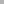 Podrobná specifikace ceny tvoří přílohu č. 2 Smlouvy (výkaz výměr).Cena byla Zhotovitelem nabídnuta a Smluvními stranami sjednána v souladu s podmínkami uvedenými v Rámcové smlouvě. Objednatel bude Zhotoviteli hradit cenu pouze za skutečně poskytnuté a Objednatelem odsouhlasené dílčím plnění. Dílčí fakturace bude na základě odsouhlaseného soupisu prací objednatelem.Objednatel uhradí cenu v souladu s platebními podmínkami uvedenými v Rámcové smlouvě.Článek III.Doba a místo plněníl . Smluvní strany sjednávají dobu plnění následujícím způsobem:zahájení prací: po nabytí účinnosti smlouvy dokončení prací:Vlastní průzkumné práce do 31.12.2019Vyhodnocení formou závěrečné zprávy do 31.5.20202. Smluvní strany sjednávají místo plnění takto: budoucí trasa I/27 Přeštice — obchvat, Plzeňský krajČlánek IV.Podmínky provádění dílal . Pro plnění této Smlouvy a práva a povinnosti Smluvních stran platí příslušná ustanovení Rámcové smlouvy, pakliže v této Smlouvě není sjednáno jinak,Smluvní strany sjednávají záruku za jakost ve vztahu k provedenému dílu v délce trvání 5 let ode dne odevzdání a převzetí díla.Objednatel poskytne Zhotoviteli bezplatně před zahájením jeho činnosti následující dokumentaci, nezbytnou pro realizaci díla: PD aktualizace podrobného GTP, I/27 Přeštice-Šlovice, zpracovatel TUBES,spol. s r.o.. Dokumentaci nad rozsah dokumentace uvedené v tomto článku Smlouvy, a veškerá další nezbytná povolení, oznámení a souhlasy dotčených subjektů, nezbytné pro řádnou realizaci díla, si Zhotovitel zajistí na vlastní náklady a riziko.Způsob předání a převzetí díla upravuje Rámcová smlouva.Obecné podmínky pro předání a převzetí staveniště a způsob zabezpečení zařízení staveniště upravuje Rámcová smlouva.Zásady kontroly Zhotovitelem prováděných prací, stanovení organizace kontrolních dnů a postup při kontrole prací, které budou dalším postupem zakryty upravuje Rámcová smlouva.Pro změnu podzhotovitele (subdodavatele), prostřednictvím kterého Zhotovitel prokazoval v zadávacím řízení na uzavření Rámcové smlouvy kvalifikaci, platí obecné podmínky pro podzhotovitele, uvedené v Rámcové smlouvě a Zvláštní příloze k nabídce Zhotovitele.Součástí díla budou rovněž následující písemné výstupy z činnosti ZhotovitelePoGTP — závěrečná zpráva : 4x tištěné výtisky + 4x elektronicky na datovém nosiči, které Zhotovitel Objednateli předá v termínu do 31.5.2020.Ostatní podmínky, za kterých bude plněna Smlouva jsou následující (podmínky nad rámec stanovený v Rámcové smlouvě) - nepoužije se.Článek V.Registr smluvl . Zhotovitel poskytuje souhlas s uveřejněním Smlouvy v registru smluv zřízeným zákonem č. 340/2015 Sb., o zvláštních podmínkách účinnosti některých smluv, uveřejňování těchto smluv a o registru smluv, ve znění pozdějších předpisů (dále jako „zákon o registru smluv”). Zhotovitel bere na vědomí, že uveřejnění Smlouvy v registru smluv zajistí Objednatel. Do registru smluv bude vložen elektronický obraz textového obsahu Smlouvy v otevřeném a strojově čitelném formátu a rovněž metadata Smlouvy.Zhotovitel bere na vědomí a výslovně souhlasí, že Smlouva bude uveřejněna v registru smluv bez ohledu na skutečnost, zda spadá pod některou z výjimek z povinnosti uveřejnění stanovenou v ust. § 3 odst. 2 zákona o registru smluv.V rámci Smlouvy nebudou uveřejněny informace stanovené v ust. 3 odst. I zákona o registru smluv označené Zhotovitelem před podpisem Smlouvy.Objednatel je povinen informovat Zhotovitele o datu uveřejnění Smlouvy v registru smluv nejpozději do 3 (tří) pracovních dnů ode dne uveřejnění Smlouvy.Článek VI.Závěrečná ustanoveníl . Tato Smlouva nabývá platnosti podpisem obou Smluvních stran a účinnosti dnem uveřejnění v registru smluv.Tuto Smlouvu je možno ukončit za podmínek stanovených v Rámcové smlouvě.Přílohu této Smlouvy tvoří:l . Podrobná specifikace předmětu plnění : Projekt — aktualizace podrobného GTP, zpracované firmou TUBES, spol. s r.o. (bude předáno v el. podobě)2. Podrobná specifikace ceny (Výkaz výměr)Smlouva je vyhotovena ve čtyřech vyhotoveních, z nichž Objednatel obdrží dvě a Zhotovitel obdrží dvě.Smluvní strany prohlašují, že Smlouvu uzavírají svobodně a vážně a že považují její obsah za určitý a srozumitelný, na důkaz čehož připojují níže své podpisy.V Plzni dne	25-06-2019PODEPSÁN                                                          za Objednatele:                                                          Ředitelství silnic a dálnic ČRV Praze dne 13.6.2019PODEPSÁNza Zhotovitele:                                                                 PRAGOPROJEKT, a.s